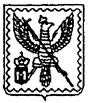 АДМИНИСТРАЦИЯ МУНИЦИПАЛЬНОГО ОБРАЗОВАНИЯ ГОРОДСКОЕ ПОСЕЛЕНИЕ  «ГОРОД МОСАЛЬСК»КАЛУЖСКОЙ ОБЛАСТИПОСТАНОВЛЕНИЕ      29 декабря 2018 года                                                                                № 252О внесении изменений в Постановлениеадминистрации муниципальногообразования городского поселения от 09.01.2018 № 5«Благоустройство и комплексное содержание  территорий общего пользования в границах МО ГП «Город Мосальск»	В соответствии с Решением Городской Думы муниципального образования городское поселение "Город Мосальск" от 04.12.2018г. № 115 «О бюджете муниципального образования городское поселение "Город Мосальск" на 2019 год и на плановый период 2020 и 2021 годов» администрация муниципального образования городское поселение "Город Мосальск" ПОСТАНОВЛЯЕТ:  1. Внести в Постановление администрация муниципального образования городского поселения «Город Мосальск» от 09.01.2018 № 5 "Об утверждении муниципальной Программы «Благоустройство и комплексное содержание  территорий общего пользования в границах МО ГП «Город Мосальск»  (далее - Программа) следующие изменения:	1.1.Паспорт муниципальной программы «Благоустройство и комплексное содержание территорий общего пользования в границах МО ГП «Город Мосальск» изложить в новой редакции (приложение № 1).	2. Настоящее Постановление вступает в силу с момента его обнародования на официальном сайте администрации МО ГП «Город Мосальск».Глава администрациимуниципального образованиягородское поселение «Город Мосальск»                                  Е.Ю.ГолополосовПриложение № 1к постановлению администрации МО ГП «Город Мосальск»№ 252 от 29.12.2018 г.ПАСПОРТмуниципальной программы МО ГП «Город Мосальск»»«Благоустройство и комплексное содержание  территорий общего пользования в границах МО ГП «Город Мосальск»»Общая характеристика сферы реализации муниципальной программыВводнаяВ городе Мосальске проживает 4161 жителей, Площадь города ., протяженность дорог – ., мостов - 2 шт., тротуаров всего- , тротуаров требующих ремонта . площадь покрытий из тротуарной плитки – 15 473м2 , площадь газонов и скверов -17518м2 , контейнерных площадок в жилом фонде – 54 шт., на общественных территориях – 14 шт., городских водоемов - 3шт., цветников - 431м2, территорий подлежащих ежедневной уборке мусора – ., братских захоронений- 3шт., мемориалов и памятников- 4 шт., два родника, имеются  скамейки, урны,  другие малые архитектурные формы, на городском водоеме организованных места отдыха. Анализ качественного состояния элементов благоустройства.1. За счет бюджета МО ГП город Мосальск  в настоящее время проводится уличная уборка на территориях общего пользования:- подметание брусчатки  в ручную – .;- подметание тротуаров механизировано – 9889,4м2.;- подметание тротуаров из а\бет. Вручную – 1651м2;- содержание кустарников – 540 шт.- содержание цветников – - подбор случайного мусора лето- 55250м2.                                                Зима – 9852м2.- механизированная уборка тротуаров зимой – 16260м2- механизированное подметание улиц 58896м2.- окашивание территорий – .-вывоз ТБО из контейнеров – 2500м3 Силами наемных временных работников окашивается территория площадью – .Силами организаций и предприятий содержаться прилегающие территории к объектам и на закрепленных территориях.2. Озеленение, парки, скверы.Парк «Молодежный» -  требуется устройство газонов и установка детской площадки, содержание парка, уличного освещения.Сквер по ул. Ломоносова – требуется устройство ограждения, тротуаров, малых форм, светильников, содержание фонтана, элементов детской площадки, устройство газонов, видеонаблюдение.Городская площадь (ул. Советская от ул. Ломоносова до ул. Ленина) – требуется установка дополнительных скамеек, урн,  установка ограждения для предотвращения проезда  а\транспорта, посадка  новых цветников, кустарников, содержание сквера, газонов, цветников, содержание уличного освещения.  Организованное место отдыха у городского водоема – оборудовано временным сооружением для спасательного поста, лодкой, спасательными жилетами и кругами, рупором , буями для ограничения территории для купания, информационными знаками и стендами. На сезон с июня по сентябрь принимаются на работу спасателями 3 чел. Место отдыха оборудовано туалетом, раздевалкой, навесами, контейнером для мусора. Требуется содержание прилегающей территории к городскому водоему, содержание элементов благоустройства и спасательной службы на официальной площадке отдыха.Сосновый бор (памятник природы областного значения) – необходимо ежегодно проводить санитарную вырубку и очистку от мусора.Существующие зеленые насаждения из кустарников – необходимо  ежегодно производить обрезку и омолаживание посадок.Существующие насаждения из деревьев – необходимо ежегодно производить кронирование и спиливание угрожающих деревьев.Цветники -  необходимо ежегодно увеличивать площади под цветниками, и содержать существующие.3. Реки, естественные и искусственные водоемы, колодцы, родники.По территории Мосальска протекает река Можайка. На пересечении р.Можайка и р.Устошка расположен городской водоем зеркало воды 8 га. Гидротехническое сооружение находится в собственности МО ГП «Город Мосальск» Требуется ежегодная организация весеннего паводка, ежегодное  содержание и текущий ремонт  гидротехнического сооружения Требуется разработка документации по определению убытков при затоплении, оформление документации на водопользование, ежегодное страхование ГТС.Река Можайка – необходимо проведение расчистки русла реки в границах МО.Требуется  содержание  родников и прилегающих к ним территорий4. Тротуары5.Организация сбора и вывоза ТБО  с жилого фонда, организаций и предприятий г. Мосальск.Вывоз и утилизацию ТБО на территории города осуществляет МУП ЖКХ МО ГП «Город Мосальск» по графику с территории частной застройки  еженедельно и с многоквартирных домов по мере заполнения контейнеров, ящиков.Заключено договоров с  частными домовладениями – 726 шт.;                                      С многоквартирными домами – 77 шт.Требуется установка двух площадок с заглубленными контейнерами  ( рынок, жилой сектор)Требуется закупка спец. техники – мусоровоза, вакуумная машина, навесного оборудования для механической уборки тротуаров и дорог.Требуется закупка контейнеров по 10 шт. в год.Требуется установка 14 контейнерных площадок.Оказание содействия организации обеспечивающей вывоз ТБО в заключении договоров с населением города.Контроль за исполнение договорных обязательств со стороны  организации предоставляющей услуги по вывозу ТБО.Необходимо решить вопрос по организации работы по ликвидации стихийных навалов мусора и сбора ртутьсодержащих ламп у населения.6.Поддержание надлежащего состояния памятников, обелисков павшим воинам, мемориальных комплексов и воинских захоронений и др.Памятник погибшим воинам Мосальчанам в годы ВОВ – требуется капитальный ремонт стел, постамента памятника и стены для размещения плит с именами, планировка газона, устройство дополнительного ограждения.Братское захоронение  погибших воинов участников  ВОВ (на  городском кладбище) – требуется ремонт ограждения, ремонт постаментов, опиловка угрожающих деревьев, содержание цветников.Содержание памятника композитору Н.Будашкину, , установка мемориальных плит на исторические здания в центре города – данные мероприятия поднимут историческую ценность для развития туризма в городе.   	7. Привлечение населения к участию в решении проблем санитарной очистки прилегающих  территорий и территорий общего пользования.Для повышения статуса уличкомов и создание условий для создания ТОС на территории необходимо ввести систему поощрения активного населения в благоустройстве города.Ввести в традицию проведения дня улицы с привлечением  работников культуры и образования.8. Участие в программе по временному трудоустройству безработных. В 2016 году на работы по благоустройству принято 2 чел. на период с 1 мая по 1 октябряДля организации работы необходимо обеспечить инвентарем и спец. одеждой.9. Координация деятельности предприятий, организаций и учреждений, занимающихся содержанием территорий.Общее руководство, координацию и контроль за реализацией Программы осуществляет администрация МО ГП «Город Мосальск1.2 Основные проблемы в сфере реализации муниципальной программы.- недостаточность финансовых средств в бюджете МО		- дефицит рабочих  для выполнения работ  по благоустройству, обученного персонала для спасательной службы, - недостаточно обеспечен доступ  маломобильных групп населения к общему количеству объектов инфраструктуры- отсутствие  на территории города специализированной организации на содержание ГТС и выполнение работ по строительству;-  существующая коммунальная  спец. техника исчерпала ресурс и требует замены или больших кап. вложений на ремонт;- отсутствие разработанных проектов по благоустройству территорий с учетом рельефа местности.- недостаточность количества мусоровозов для обслуживания территории.	  - отсутствие очистных сооружений и сети канализации в городе.		- низкая заработная плата  рабочих в сфере ЖКХ (дворники, водители спец.машин,  разнорабочие)1.3 Прогноз развития сферы реализации муниципальной программы	Планомерная реализация программы позволит:1. Сохранить элементы благоустройства -100%; 2. Повысить долю приспособленных объектов социальной инфраструктуры для доступа маломобильных групп населения к общему количеству объектов инфраструктуры до 100%3.Преобрести  спец. коммунальную технику   для обслуживания  территорий, а именно:                    Трактор- 1 ед.        Газонокасилки – 2 шт.        Навесное оборудование – 2 ед.4. Увеличить  возможности в организации  предоставления услуг по благоустройству  и сбору мусора от населения;5. Провести ремонт тротуаров  - 50% от общей протяженности6. Содержать в нормативном состоянии сеть уличного освещения – 100%;7. Благоустроить контейнерные площадки – 100%;8. Установить дополнительные детские площадки и спортивные дворовые комплексы 3 шт.;9.  Благоустроить дворовые  территории и  проезды к многоквартирным домам -3 шт..10. Провести  ремонт братских захоронений и   мемориала воинам Мосальчанам погибшим в годы ВОВ к 75-й годовщине победы -100%      Приоритеты муниципальной политики в сфере реализации муниципальной программы, цели, задачи и индикаторы достижения целей и решения задач, основные ожидаемые конечные результаты муниципальной программы, сроки и этапы реализации муниципальной программыПриоритеты муниципальной политики в сфере реализации муниципальной программыПриоритетами программы являются следующие направления:- проведение ремонта братских захоронений и   мемориала воинам Мосальчанам погибшим в годы ВОВ.           	- увеличение объемов финансирования и площадей   содержания мест общего пользования за счет бюджета МО;- увеличение  доли приспособленных объектов социальной инфраструктуры для доступа маломобильных групп населения к общему количеству объектов инфраструктуры- увеличение заработной платы и системы стимулирования для рабочих в сфере благоустройства.- разработка проектов благоустройства территорий для организации мест отдыха населения;- приобретение спец. техники для коммунальных услуг;- ремонт дворовых территорий многоквартирных жилых домов;- установка и ремонт детских площадок и плоскостных спортивных сооружений- работа с населением и стимулирование  уличкомов  за активное участие в работе по благоустройству;- привлечение организаций оплачивающих налог на имущество в работы по благоустройству.- организация вывоза мусора на территории МО  до 100%.Цели, задачи и индикаторы достижения целей и решения задач муниципальной программыЦели муниципальной программы:1. комплексное содержание и строительство новых  объектов     благоустройства  и мест отдыха населения  на территорий городского   поселения;2.организация уборки территорий, сбора и вывоза мусора;3.  участие населения и организаций в благоустройстве и содержании прилегающих территорий;4. подготовка к 75-й годовщине ВОВ.                Задачи муниципальной программы:Задача 1. Содержание      элементов внешнего благоустройства- дорог, тротуаров, скверов, парков, площадей, городского водоема, мест организованного отдыха,  малых архитектурных форм, контейнеров. Задача 2. Организация уборки территорий общего пользования, сбора и вывоза твердых бытовых отходов с территорий общего пользования.  .  Организация сбора ртутьсодержащих ламп у населения – 1 раза в год.             
Задача3. Привлечение жителей и юридических лиц к  участию в решении вопросов по сбору и вывозу ТБО с придомовых территорий, территорий предприятий и организаций    г. Мосальска.                                         
Задача 4.Организация взаимодействия между предприятиями, организациями, учреждениями и жителями города  при    решении вопросов    содержания  территорий общего пользования , тротуаров, скверов, парков, площадей, городского водоема, малых архитектурных форм, контейнеров.  Задача 5. Подготовка к 75-й годовщине победы в ВОВ. Проведение ремонта братских захоронений и   мемориала воинам Мосальчанам погибшим в годы ВОВ.           СВЕДЕНИЯоб индикаторах муниципальной программы и их значенияхКонечные результаты реализации муниципальной программы В результате реализации программы планируется  Увеличить уровень благоустройства  территорий общего пользования, улучшить экологическое и санитарное состояние территории  МО ГП «Город Мосальск», при этом обеспечить:- сбор мусора 100%  от населения и мест общего пользования.- сбор ртутьсодержащих ламп от населения – 1 раза в год- ремонт  ограждений по красным линиям застройки по центральным улицам города  (ул. Революции, ул. Калужская, ул. Ленина, ул. Кирова, ул. Ломоносова, пер. Почтовый)- до 50% протяженности- приведение в нормативное состояние тротуары  – 3200м.\п  т.е до 50% - приобретение коммунальной техники- охват уборкой территорий общего пользования до 100%- устройство 3-х детских площадок- 100% выполнения заявок по опиловке угрожающих деревьев- установку  дополнительных малых форм в местах общего пользования- благоустройство территорий кладбищ ( ремонт проездов -50%, установка доп. Контейнеров-2шт.)- проведение ремонта дворовых территорий  многоквартирных жилых домов -3 двора.-установку контейнерных площадок -3шт.- проведение  ежегодных конкурсов благоустройства.Сроки и этапы реализации муниципальной программыСроки реализации муниципальной программы 2019-2023 годы.Обобщенная характеристика основных мероприятий муниципальной программы	Основными мероприятиями  программы являются следующие направления:- проведение ремонта братских захоронений и   мемориала воинам Мосальчанам погибшим в годы ВОВ. К 75-летию Победы в ВОВ          	- ежегодное увеличение объемов финансирования и площадей   содержания мест общего пользования за счет бюджета МО;- увеличение  доли приспособленных объектов социальной инфраструктуры для доступа маломобильных групп населения к общему количеству объектов инфраструктуры до 100%- увеличение заработной платы и системы стимулирования для рабочих в сфере благоустройства.- разработка проектов благоустройства территорий для организации мест отдыха населения;- приобретение спец. техники для коммунальных услуг в 2018 году;- ремонт дворовых территорий многоквартирных жилых домов -3 двора;- установка и ремонт детских площадок и плоскостных спортивных сооружений- 3 площадки- работа с населением и стимулирование  население за активное участие в работе по благоустройству- ежегодные субботники;- привлечение организаций оплачивающих налог на имущество в работы по благоустройству.- организация вывоза мусора на территории МО  до 100%.- ремонт тротуаров, доведение доли нормативного состояния до 50% от общей протяженности.Обоснования объема финансовых ресурсов, необходимых для реализации муниципальной программыОсновная доля  финансирования мероприятий программы предусмотрено за счет бюджета МО ГП город Мосальск, что составляет 30% от расходов бюджета в целом..Планируется привлечение средств инвесторов, частных лиц на закупку оборудования для детских площадок.4.1. Общий объем финансовых ресурсов, необходимых для реализации муниципальной программы	(тыс. руб. в ценах каждого года)						5. Перечень программных мероприятий муниципальной программы«Благоустройство и комплексное содержание  территорий общего пользованияв границах МО ГП «Город Мосальск» на период 2019-2023гг.Ответственный исполнитель муниципальной программыАдминистрация муниципального образования городского поселения «Город Мосальск»Администрация муниципального образования городского поселения «Город Мосальск»Администрация муниципального образования городского поселения «Город Мосальск»Администрация муниципального образования городского поселения «Город Мосальск»Администрация муниципального образования городского поселения «Город Мосальск»Администрация муниципального образования городского поселения «Город Мосальск»Администрация муниципального образования городского поселения «Город Мосальск»Администрация муниципального образования городского поселения «Город Мосальск»Соисполнители муниципальной программыЧастные лица, организации и предприятия расположенные и осуществляющие деятельность на территории МОМинистерство природных ресурсов, экологии и благоустройство Калужской областиЧастные лица, организации и предприятия расположенные и осуществляющие деятельность на территории МОМинистерство природных ресурсов, экологии и благоустройство Калужской областиЧастные лица, организации и предприятия расположенные и осуществляющие деятельность на территории МОМинистерство природных ресурсов, экологии и благоустройство Калужской областиЧастные лица, организации и предприятия расположенные и осуществляющие деятельность на территории МОМинистерство природных ресурсов, экологии и благоустройство Калужской областиЧастные лица, организации и предприятия расположенные и осуществляющие деятельность на территории МОМинистерство природных ресурсов, экологии и благоустройство Калужской областиЧастные лица, организации и предприятия расположенные и осуществляющие деятельность на территории МОМинистерство природных ресурсов, экологии и благоустройство Калужской областиЧастные лица, организации и предприятия расположенные и осуществляющие деятельность на территории МОМинистерство природных ресурсов, экологии и благоустройство Калужской областиЧастные лица, организации и предприятия расположенные и осуществляющие деятельность на территории МОМинистерство природных ресурсов, экологии и благоустройство Калужской областиЦели муниципальной  программы1. комплексное содержание и строительство новых  объектов     благоустройства  и мест отдыха населения  на территорий городского   поселения, 2.организация уборки территорий, сбора и вывоза мусора;3.  участие населения и организаций в благоустройстве и содержании прилегающих территорий;4. подготовка к 75-й годовщине ВОВ.                1. комплексное содержание и строительство новых  объектов     благоустройства  и мест отдыха населения  на территорий городского   поселения, 2.организация уборки территорий, сбора и вывоза мусора;3.  участие населения и организаций в благоустройстве и содержании прилегающих территорий;4. подготовка к 75-й годовщине ВОВ.                1. комплексное содержание и строительство новых  объектов     благоустройства  и мест отдыха населения  на территорий городского   поселения, 2.организация уборки территорий, сбора и вывоза мусора;3.  участие населения и организаций в благоустройстве и содержании прилегающих территорий;4. подготовка к 75-й годовщине ВОВ.                1. комплексное содержание и строительство новых  объектов     благоустройства  и мест отдыха населения  на территорий городского   поселения, 2.организация уборки территорий, сбора и вывоза мусора;3.  участие населения и организаций в благоустройстве и содержании прилегающих территорий;4. подготовка к 75-й годовщине ВОВ.                1. комплексное содержание и строительство новых  объектов     благоустройства  и мест отдыха населения  на территорий городского   поселения, 2.организация уборки территорий, сбора и вывоза мусора;3.  участие населения и организаций в благоустройстве и содержании прилегающих территорий;4. подготовка к 75-й годовщине ВОВ.                1. комплексное содержание и строительство новых  объектов     благоустройства  и мест отдыха населения  на территорий городского   поселения, 2.организация уборки территорий, сбора и вывоза мусора;3.  участие населения и организаций в благоустройстве и содержании прилегающих территорий;4. подготовка к 75-й годовщине ВОВ.                1. комплексное содержание и строительство новых  объектов     благоустройства  и мест отдыха населения  на территорий городского   поселения, 2.организация уборки территорий, сбора и вывоза мусора;3.  участие населения и организаций в благоустройстве и содержании прилегающих территорий;4. подготовка к 75-й годовщине ВОВ.                1. комплексное содержание и строительство новых  объектов     благоустройства  и мест отдыха населения  на территорий городского   поселения, 2.организация уборки территорий, сбора и вывоза мусора;3.  участие населения и организаций в благоустройстве и содержании прилегающих территорий;4. подготовка к 75-й годовщине ВОВ.                Задачи муниципальной программыЗадача 1. Содержание      элементов внешнего благоустройства- дорог, тротуаров, скверов, парков, площадей, городского водоема, мест организованного отдыха,  малых архитектурных форм, контейнеров.Задача 2. Организация уборки территорий общего пользования, сбора и вывоза твердых бытовых отходов с территорий общего пользования.  Организация сбора ртутьсодержащих ламп у населения – 1 раз в год.Задача 3. Привлечение жителей и юридических лиц к  участию в решении вопросов по сбору и вывозу ТБО с придомовых территорий, территорий предприятий и организаций    г. Мосальска.                                         
Задача 4.Организация взаимодействия между предприятиями, организациями, учреждениями и жителями города  при    решении вопросов    содержания  территорий общего пользования , тротуаров, скверов, парков, площадей, городского водоема, малых архитектурных форм, контейнеров.  Задача 5. Проведение ремонта братских захоронений и   мемориала воинам Мосальчанам погибшим в годы ВОВ.      Задача 1. Содержание      элементов внешнего благоустройства- дорог, тротуаров, скверов, парков, площадей, городского водоема, мест организованного отдыха,  малых архитектурных форм, контейнеров.Задача 2. Организация уборки территорий общего пользования, сбора и вывоза твердых бытовых отходов с территорий общего пользования.  Организация сбора ртутьсодержащих ламп у населения – 1 раз в год.Задача 3. Привлечение жителей и юридических лиц к  участию в решении вопросов по сбору и вывозу ТБО с придомовых территорий, территорий предприятий и организаций    г. Мосальска.                                         
Задача 4.Организация взаимодействия между предприятиями, организациями, учреждениями и жителями города  при    решении вопросов    содержания  территорий общего пользования , тротуаров, скверов, парков, площадей, городского водоема, малых архитектурных форм, контейнеров.  Задача 5. Проведение ремонта братских захоронений и   мемориала воинам Мосальчанам погибшим в годы ВОВ.      Задача 1. Содержание      элементов внешнего благоустройства- дорог, тротуаров, скверов, парков, площадей, городского водоема, мест организованного отдыха,  малых архитектурных форм, контейнеров.Задача 2. Организация уборки территорий общего пользования, сбора и вывоза твердых бытовых отходов с территорий общего пользования.  Организация сбора ртутьсодержащих ламп у населения – 1 раз в год.Задача 3. Привлечение жителей и юридических лиц к  участию в решении вопросов по сбору и вывозу ТБО с придомовых территорий, территорий предприятий и организаций    г. Мосальска.                                         
Задача 4.Организация взаимодействия между предприятиями, организациями, учреждениями и жителями города  при    решении вопросов    содержания  территорий общего пользования , тротуаров, скверов, парков, площадей, городского водоема, малых архитектурных форм, контейнеров.  Задача 5. Проведение ремонта братских захоронений и   мемориала воинам Мосальчанам погибшим в годы ВОВ.      Задача 1. Содержание      элементов внешнего благоустройства- дорог, тротуаров, скверов, парков, площадей, городского водоема, мест организованного отдыха,  малых архитектурных форм, контейнеров.Задача 2. Организация уборки территорий общего пользования, сбора и вывоза твердых бытовых отходов с территорий общего пользования.  Организация сбора ртутьсодержащих ламп у населения – 1 раз в год.Задача 3. Привлечение жителей и юридических лиц к  участию в решении вопросов по сбору и вывозу ТБО с придомовых территорий, территорий предприятий и организаций    г. Мосальска.                                         
Задача 4.Организация взаимодействия между предприятиями, организациями, учреждениями и жителями города  при    решении вопросов    содержания  территорий общего пользования , тротуаров, скверов, парков, площадей, городского водоема, малых архитектурных форм, контейнеров.  Задача 5. Проведение ремонта братских захоронений и   мемориала воинам Мосальчанам погибшим в годы ВОВ.      Задача 1. Содержание      элементов внешнего благоустройства- дорог, тротуаров, скверов, парков, площадей, городского водоема, мест организованного отдыха,  малых архитектурных форм, контейнеров.Задача 2. Организация уборки территорий общего пользования, сбора и вывоза твердых бытовых отходов с территорий общего пользования.  Организация сбора ртутьсодержащих ламп у населения – 1 раз в год.Задача 3. Привлечение жителей и юридических лиц к  участию в решении вопросов по сбору и вывозу ТБО с придомовых территорий, территорий предприятий и организаций    г. Мосальска.                                         
Задача 4.Организация взаимодействия между предприятиями, организациями, учреждениями и жителями города  при    решении вопросов    содержания  территорий общего пользования , тротуаров, скверов, парков, площадей, городского водоема, малых архитектурных форм, контейнеров.  Задача 5. Проведение ремонта братских захоронений и   мемориала воинам Мосальчанам погибшим в годы ВОВ.      Задача 1. Содержание      элементов внешнего благоустройства- дорог, тротуаров, скверов, парков, площадей, городского водоема, мест организованного отдыха,  малых архитектурных форм, контейнеров.Задача 2. Организация уборки территорий общего пользования, сбора и вывоза твердых бытовых отходов с территорий общего пользования.  Организация сбора ртутьсодержащих ламп у населения – 1 раз в год.Задача 3. Привлечение жителей и юридических лиц к  участию в решении вопросов по сбору и вывозу ТБО с придомовых территорий, территорий предприятий и организаций    г. Мосальска.                                         
Задача 4.Организация взаимодействия между предприятиями, организациями, учреждениями и жителями города  при    решении вопросов    содержания  территорий общего пользования , тротуаров, скверов, парков, площадей, городского водоема, малых архитектурных форм, контейнеров.  Задача 5. Проведение ремонта братских захоронений и   мемориала воинам Мосальчанам погибшим в годы ВОВ.      Задача 1. Содержание      элементов внешнего благоустройства- дорог, тротуаров, скверов, парков, площадей, городского водоема, мест организованного отдыха,  малых архитектурных форм, контейнеров.Задача 2. Организация уборки территорий общего пользования, сбора и вывоза твердых бытовых отходов с территорий общего пользования.  Организация сбора ртутьсодержащих ламп у населения – 1 раз в год.Задача 3. Привлечение жителей и юридических лиц к  участию в решении вопросов по сбору и вывозу ТБО с придомовых территорий, территорий предприятий и организаций    г. Мосальска.                                         
Задача 4.Организация взаимодействия между предприятиями, организациями, учреждениями и жителями города  при    решении вопросов    содержания  территорий общего пользования , тротуаров, скверов, парков, площадей, городского водоема, малых архитектурных форм, контейнеров.  Задача 5. Проведение ремонта братских захоронений и   мемориала воинам Мосальчанам погибшим в годы ВОВ.      Задача 1. Содержание      элементов внешнего благоустройства- дорог, тротуаров, скверов, парков, площадей, городского водоема, мест организованного отдыха,  малых архитектурных форм, контейнеров.Задача 2. Организация уборки территорий общего пользования, сбора и вывоза твердых бытовых отходов с территорий общего пользования.  Организация сбора ртутьсодержащих ламп у населения – 1 раз в год.Задача 3. Привлечение жителей и юридических лиц к  участию в решении вопросов по сбору и вывозу ТБО с придомовых территорий, территорий предприятий и организаций    г. Мосальска.                                         
Задача 4.Организация взаимодействия между предприятиями, организациями, учреждениями и жителями города  при    решении вопросов    содержания  территорий общего пользования , тротуаров, скверов, парков, площадей, городского водоема, малых архитектурных форм, контейнеров.  Задача 5. Проведение ремонта братских захоронений и   мемориала воинам Мосальчанам погибшим в годы ВОВ.      Индикаторы муниципальной программыБлагоустройство и комплексное содержание территорий общего пользования улучшения экологического и санитарного состояния территории  МО ГП «Город Мосальск»- сбор мусора 100%  от населения и мест общего пользования.- сбор ртутьсодержащих ламп от населения – 1 раза в год- ремонт  ограждений по красным линиям застройки по центральным улицам города  (ул. Революции, ул. Калужская, ул. Ленина, ул. Кирова, ул. Ломоносова, пер. Почтовый)- до 50% протяженности- приведение в нормативное состояние тротуары  – 1263м.\п  т.е до 50% - приобретение коммунальной техники- охват уборкой территорий общего пользования до 100%- устройство 3-х детских площадок- 100% выполнения заявок по опиловке угрожающих деревьев- установка  дополнительных малых форм в местах общего пользования- благоустройство территорий кладбищ ( ремонт проездов -50%, установка доп. Контейнеров-2шт.)- проведение ремонта дворовых территорий  многоквартирных жилых домов -3 двора.-установка контейнерных площадок -3 шт.- проведение конкурсов благоустройства.Благоустройство и комплексное содержание территорий общего пользования улучшения экологического и санитарного состояния территории  МО ГП «Город Мосальск»- сбор мусора 100%  от населения и мест общего пользования.- сбор ртутьсодержащих ламп от населения – 1 раза в год- ремонт  ограждений по красным линиям застройки по центральным улицам города  (ул. Революции, ул. Калужская, ул. Ленина, ул. Кирова, ул. Ломоносова, пер. Почтовый)- до 50% протяженности- приведение в нормативное состояние тротуары  – 1263м.\п  т.е до 50% - приобретение коммунальной техники- охват уборкой территорий общего пользования до 100%- устройство 3-х детских площадок- 100% выполнения заявок по опиловке угрожающих деревьев- установка  дополнительных малых форм в местах общего пользования- благоустройство территорий кладбищ ( ремонт проездов -50%, установка доп. Контейнеров-2шт.)- проведение ремонта дворовых территорий  многоквартирных жилых домов -3 двора.-установка контейнерных площадок -3 шт.- проведение конкурсов благоустройства.Благоустройство и комплексное содержание территорий общего пользования улучшения экологического и санитарного состояния территории  МО ГП «Город Мосальск»- сбор мусора 100%  от населения и мест общего пользования.- сбор ртутьсодержащих ламп от населения – 1 раза в год- ремонт  ограждений по красным линиям застройки по центральным улицам города  (ул. Революции, ул. Калужская, ул. Ленина, ул. Кирова, ул. Ломоносова, пер. Почтовый)- до 50% протяженности- приведение в нормативное состояние тротуары  – 1263м.\п  т.е до 50% - приобретение коммунальной техники- охват уборкой территорий общего пользования до 100%- устройство 3-х детских площадок- 100% выполнения заявок по опиловке угрожающих деревьев- установка  дополнительных малых форм в местах общего пользования- благоустройство территорий кладбищ ( ремонт проездов -50%, установка доп. Контейнеров-2шт.)- проведение ремонта дворовых территорий  многоквартирных жилых домов -3 двора.-установка контейнерных площадок -3 шт.- проведение конкурсов благоустройства.Благоустройство и комплексное содержание территорий общего пользования улучшения экологического и санитарного состояния территории  МО ГП «Город Мосальск»- сбор мусора 100%  от населения и мест общего пользования.- сбор ртутьсодержащих ламп от населения – 1 раза в год- ремонт  ограждений по красным линиям застройки по центральным улицам города  (ул. Революции, ул. Калужская, ул. Ленина, ул. Кирова, ул. Ломоносова, пер. Почтовый)- до 50% протяженности- приведение в нормативное состояние тротуары  – 1263м.\п  т.е до 50% - приобретение коммунальной техники- охват уборкой территорий общего пользования до 100%- устройство 3-х детских площадок- 100% выполнения заявок по опиловке угрожающих деревьев- установка  дополнительных малых форм в местах общего пользования- благоустройство территорий кладбищ ( ремонт проездов -50%, установка доп. Контейнеров-2шт.)- проведение ремонта дворовых территорий  многоквартирных жилых домов -3 двора.-установка контейнерных площадок -3 шт.- проведение конкурсов благоустройства.Благоустройство и комплексное содержание территорий общего пользования улучшения экологического и санитарного состояния территории  МО ГП «Город Мосальск»- сбор мусора 100%  от населения и мест общего пользования.- сбор ртутьсодержащих ламп от населения – 1 раза в год- ремонт  ограждений по красным линиям застройки по центральным улицам города  (ул. Революции, ул. Калужская, ул. Ленина, ул. Кирова, ул. Ломоносова, пер. Почтовый)- до 50% протяженности- приведение в нормативное состояние тротуары  – 1263м.\п  т.е до 50% - приобретение коммунальной техники- охват уборкой территорий общего пользования до 100%- устройство 3-х детских площадок- 100% выполнения заявок по опиловке угрожающих деревьев- установка  дополнительных малых форм в местах общего пользования- благоустройство территорий кладбищ ( ремонт проездов -50%, установка доп. Контейнеров-2шт.)- проведение ремонта дворовых территорий  многоквартирных жилых домов -3 двора.-установка контейнерных площадок -3 шт.- проведение конкурсов благоустройства.Благоустройство и комплексное содержание территорий общего пользования улучшения экологического и санитарного состояния территории  МО ГП «Город Мосальск»- сбор мусора 100%  от населения и мест общего пользования.- сбор ртутьсодержащих ламп от населения – 1 раза в год- ремонт  ограждений по красным линиям застройки по центральным улицам города  (ул. Революции, ул. Калужская, ул. Ленина, ул. Кирова, ул. Ломоносова, пер. Почтовый)- до 50% протяженности- приведение в нормативное состояние тротуары  – 1263м.\п  т.е до 50% - приобретение коммунальной техники- охват уборкой территорий общего пользования до 100%- устройство 3-х детских площадок- 100% выполнения заявок по опиловке угрожающих деревьев- установка  дополнительных малых форм в местах общего пользования- благоустройство территорий кладбищ ( ремонт проездов -50%, установка доп. Контейнеров-2шт.)- проведение ремонта дворовых территорий  многоквартирных жилых домов -3 двора.-установка контейнерных площадок -3 шт.- проведение конкурсов благоустройства.Благоустройство и комплексное содержание территорий общего пользования улучшения экологического и санитарного состояния территории  МО ГП «Город Мосальск»- сбор мусора 100%  от населения и мест общего пользования.- сбор ртутьсодержащих ламп от населения – 1 раза в год- ремонт  ограждений по красным линиям застройки по центральным улицам города  (ул. Революции, ул. Калужская, ул. Ленина, ул. Кирова, ул. Ломоносова, пер. Почтовый)- до 50% протяженности- приведение в нормативное состояние тротуары  – 1263м.\п  т.е до 50% - приобретение коммунальной техники- охват уборкой территорий общего пользования до 100%- устройство 3-х детских площадок- 100% выполнения заявок по опиловке угрожающих деревьев- установка  дополнительных малых форм в местах общего пользования- благоустройство территорий кладбищ ( ремонт проездов -50%, установка доп. Контейнеров-2шт.)- проведение ремонта дворовых территорий  многоквартирных жилых домов -3 двора.-установка контейнерных площадок -3 шт.- проведение конкурсов благоустройства.Благоустройство и комплексное содержание территорий общего пользования улучшения экологического и санитарного состояния территории  МО ГП «Город Мосальск»- сбор мусора 100%  от населения и мест общего пользования.- сбор ртутьсодержащих ламп от населения – 1 раза в год- ремонт  ограждений по красным линиям застройки по центральным улицам города  (ул. Революции, ул. Калужская, ул. Ленина, ул. Кирова, ул. Ломоносова, пер. Почтовый)- до 50% протяженности- приведение в нормативное состояние тротуары  – 1263м.\п  т.е до 50% - приобретение коммунальной техники- охват уборкой территорий общего пользования до 100%- устройство 3-х детских площадок- 100% выполнения заявок по опиловке угрожающих деревьев- установка  дополнительных малых форм в местах общего пользования- благоустройство территорий кладбищ ( ремонт проездов -50%, установка доп. Контейнеров-2шт.)- проведение ремонта дворовых территорий  многоквартирных жилых домов -3 двора.-установка контейнерных площадок -3 шт.- проведение конкурсов благоустройства.Сроки и этапы реализации муниципальной программы2019-2023гг.2019-2023гг.2019-2023гг.2019-2023гг.2019-2023гг.2019-2023гг.2019-2023гг.2019-2023гг.Объемы финансирования муниципальной программы за счет всех источников финансированияНаименование показателяВсего (тыс. руб.)в том числе по годам:в том числе по годам:в том числе по годам:в том числе по годам:в том числе по годам:в том числе по годам:Объемы финансирования муниципальной программы за счет всех источников финансированияНаименование показателяВсего (тыс. руб.)Факт 201820192020202120222023Объемы финансирования муниципальной программы за счет всех источников финансированияВСЕГО62676,781576112,19920358.135579561,1048881,7818881,7818881,781Объемы финансирования муниципальной программы за счет всех источников финансированияв том числе по источникам финансирования:Объемы финансирования муниципальной программы за счет всех источников финансированиясредства областного бюджета исредства бюджета МО ГП «Город Мосальск»62676,781576112,19920358.135579561,1048881,7818881,7818881,781Объемы финансирования муниципальной программы за счет всех источников финансированияОбъемы финансирования муниципальной программы за счет всех источников финансированиясредства федерального бюджета0000000Объемы финансирования муниципальной программы за счет всех источников финансированиясобственные средства организаций0.00,00.00.00.00.00.0привлеченные средства0.00,00.00.00.00.00.0Ожидаемые результаты реализации муниципальной программыРеализация Программы позволит:                     
- поддерживать нормативное  состояние элементов внешнего благоустройства   г. Мосальска  - 100%                                       
- создать условия для повышения уровня безопасности
дорожного движения на улично-дорожной сети.                                  
- создать условия для повышения комфортности       
проживания жителей в г. Мосальск  - провести ремонт воинских захоронений и  мемориала погибшим воинам в годы ВОВ. -100%       
- улучшить экологическую  обстановку и санитарное состояние на территории  города Мосальск- вовлечение жителей города  для участия в реализации нормативно-правовых актов действующих на территории города.  -участие в программе  софинансирования затрат по временному трудоустройству  неработающего населения- приведение в нормативное состояние 50% тротуаров- повышение уровня благоустройства территорий кладбищ- привлечение населения к работам по благоустройству придомовых территорий и мест общего пользования- привлечение организаций и предприятий к вопросам благоустройства  подведомственных территорий.- приобрести спец. техникуРеализация Программы позволит:                     
- поддерживать нормативное  состояние элементов внешнего благоустройства   г. Мосальска  - 100%                                       
- создать условия для повышения уровня безопасности
дорожного движения на улично-дорожной сети.                                  
- создать условия для повышения комфортности       
проживания жителей в г. Мосальск  - провести ремонт воинских захоронений и  мемориала погибшим воинам в годы ВОВ. -100%       
- улучшить экологическую  обстановку и санитарное состояние на территории  города Мосальск- вовлечение жителей города  для участия в реализации нормативно-правовых актов действующих на территории города.  -участие в программе  софинансирования затрат по временному трудоустройству  неработающего населения- приведение в нормативное состояние 50% тротуаров- повышение уровня благоустройства территорий кладбищ- привлечение населения к работам по благоустройству придомовых территорий и мест общего пользования- привлечение организаций и предприятий к вопросам благоустройства  подведомственных территорий.- приобрести спец. техникуРеализация Программы позволит:                     
- поддерживать нормативное  состояние элементов внешнего благоустройства   г. Мосальска  - 100%                                       
- создать условия для повышения уровня безопасности
дорожного движения на улично-дорожной сети.                                  
- создать условия для повышения комфортности       
проживания жителей в г. Мосальск  - провести ремонт воинских захоронений и  мемориала погибшим воинам в годы ВОВ. -100%       
- улучшить экологическую  обстановку и санитарное состояние на территории  города Мосальск- вовлечение жителей города  для участия в реализации нормативно-правовых актов действующих на территории города.  -участие в программе  софинансирования затрат по временному трудоустройству  неработающего населения- приведение в нормативное состояние 50% тротуаров- повышение уровня благоустройства территорий кладбищ- привлечение населения к работам по благоустройству придомовых территорий и мест общего пользования- привлечение организаций и предприятий к вопросам благоустройства  подведомственных территорий.- приобрести спец. техникуРеализация Программы позволит:                     
- поддерживать нормативное  состояние элементов внешнего благоустройства   г. Мосальска  - 100%                                       
- создать условия для повышения уровня безопасности
дорожного движения на улично-дорожной сети.                                  
- создать условия для повышения комфортности       
проживания жителей в г. Мосальск  - провести ремонт воинских захоронений и  мемориала погибшим воинам в годы ВОВ. -100%       
- улучшить экологическую  обстановку и санитарное состояние на территории  города Мосальск- вовлечение жителей города  для участия в реализации нормативно-правовых актов действующих на территории города.  -участие в программе  софинансирования затрат по временному трудоустройству  неработающего населения- приведение в нормативное состояние 50% тротуаров- повышение уровня благоустройства территорий кладбищ- привлечение населения к работам по благоустройству придомовых территорий и мест общего пользования- привлечение организаций и предприятий к вопросам благоустройства  подведомственных территорий.- приобрести спец. техникуРеализация Программы позволит:                     
- поддерживать нормативное  состояние элементов внешнего благоустройства   г. Мосальска  - 100%                                       
- создать условия для повышения уровня безопасности
дорожного движения на улично-дорожной сети.                                  
- создать условия для повышения комфортности       
проживания жителей в г. Мосальск  - провести ремонт воинских захоронений и  мемориала погибшим воинам в годы ВОВ. -100%       
- улучшить экологическую  обстановку и санитарное состояние на территории  города Мосальск- вовлечение жителей города  для участия в реализации нормативно-правовых актов действующих на территории города.  -участие в программе  софинансирования затрат по временному трудоустройству  неработающего населения- приведение в нормативное состояние 50% тротуаров- повышение уровня благоустройства территорий кладбищ- привлечение населения к работам по благоустройству придомовых территорий и мест общего пользования- привлечение организаций и предприятий к вопросам благоустройства  подведомственных территорий.- приобрести спец. техникуРеализация Программы позволит:                     
- поддерживать нормативное  состояние элементов внешнего благоустройства   г. Мосальска  - 100%                                       
- создать условия для повышения уровня безопасности
дорожного движения на улично-дорожной сети.                                  
- создать условия для повышения комфортности       
проживания жителей в г. Мосальск  - провести ремонт воинских захоронений и  мемориала погибшим воинам в годы ВОВ. -100%       
- улучшить экологическую  обстановку и санитарное состояние на территории  города Мосальск- вовлечение жителей города  для участия в реализации нормативно-правовых актов действующих на территории города.  -участие в программе  софинансирования затрат по временному трудоустройству  неработающего населения- приведение в нормативное состояние 50% тротуаров- повышение уровня благоустройства территорий кладбищ- привлечение населения к работам по благоустройству придомовых территорий и мест общего пользования- привлечение организаций и предприятий к вопросам благоустройства  подведомственных территорий.- приобрести спец. техникуРеализация Программы позволит:                     
- поддерживать нормативное  состояние элементов внешнего благоустройства   г. Мосальска  - 100%                                       
- создать условия для повышения уровня безопасности
дорожного движения на улично-дорожной сети.                                  
- создать условия для повышения комфортности       
проживания жителей в г. Мосальск  - провести ремонт воинских захоронений и  мемориала погибшим воинам в годы ВОВ. -100%       
- улучшить экологическую  обстановку и санитарное состояние на территории  города Мосальск- вовлечение жителей города  для участия в реализации нормативно-правовых актов действующих на территории города.  -участие в программе  софинансирования затрат по временному трудоустройству  неработающего населения- приведение в нормативное состояние 50% тротуаров- повышение уровня благоустройства территорий кладбищ- привлечение населения к работам по благоустройству придомовых территорий и мест общего пользования- привлечение организаций и предприятий к вопросам благоустройства  подведомственных территорий.- приобрести спец. техникуРеализация Программы позволит:                     
- поддерживать нормативное  состояние элементов внешнего благоустройства   г. Мосальска  - 100%                                       
- создать условия для повышения уровня безопасности
дорожного движения на улично-дорожной сети.                                  
- создать условия для повышения комфортности       
проживания жителей в г. Мосальск  - провести ремонт воинских захоронений и  мемориала погибшим воинам в годы ВОВ. -100%       
- улучшить экологическую  обстановку и санитарное состояние на территории  города Мосальск- вовлечение жителей города  для участия в реализации нормативно-правовых актов действующих на территории города.  -участие в программе  софинансирования затрат по временному трудоустройству  неработающего населения- приведение в нормативное состояние 50% тротуаров- повышение уровня благоустройства территорий кладбищ- привлечение населения к работам по благоустройству придомовых территорий и мест общего пользования- привлечение организаций и предприятий к вопросам благоустройства  подведомственных территорий.- приобрести спец. технику№Наименование улицыОбщая протяженность тротуара, мПротяженность участков требующих ремонта или строительства, м.Расчет площади  Тротуара, м21.Ул. Калужская253317001700х1.4=23802.Ул. Ломоносова1780800800х1=8003.Ул.Кирова183018301830х1.0=18304.Ул.Ленина1370300300х1.2=3605.Ул. Революции5600300х1.0=3006.Ул.Гагарина13200800х1=8007.Пер. Почтовый9500450х1.5=6758.Пер. Сушзаводской9500450х1.5=6759.Пер. Кирова3500350х1.5=52510.Ул. Энгельса3500350х1.5=525Итого:1193346308870.0№ п/пНаименование индикатора Ед. изм.Значение по годам:Значение по годам:Значение по годам:Значение по годам:Значение по годам:Значение по годам:Значение по годам:№ п/пНаименование индикатора Ед. изм.2018факт2018 оценкареализации муниципальной программыреализации муниципальной программыреализации муниципальной программыреализации муниципальной программыреализации муниципальной программы№ п/пНаименование индикатора Ед. изм.2018факт2018 оценка20192020202120222023«Благоустройство и комплексное содержание  территорий общего пользования в границах МО ГП «Город Мосальск»»«Благоустройство и комплексное содержание  территорий общего пользования в границах МО ГП «Город Мосальск»»«Благоустройство и комплексное содержание  территорий общего пользования в границах МО ГП «Город Мосальск»»«Благоустройство и комплексное содержание  территорий общего пользования в границах МО ГП «Город Мосальск»»«Благоустройство и комплексное содержание  территорий общего пользования в границах МО ГП «Город Мосальск»»«Благоустройство и комплексное содержание  территорий общего пользования в границах МО ГП «Город Мосальск»»«Благоустройство и комплексное содержание  территорий общего пользования в границах МО ГП «Город Мосальск»»«Благоустройство и комплексное содержание  территорий общего пользования в границах МО ГП «Город Мосальск»»«Благоустройство и комплексное содержание  территорий общего пользования в границах МО ГП «Город Мосальск»»«Благоустройство и комплексное содержание  территорий общего пользования в границах МО ГП «Город Мосальск»»1Капитальный ремонт мемориала погибшим воинам мосальчанам в годы ВОВШт.1100000…Участие в программе по софинансированию с ЦЗН по временному трудоустройству Чел.2333333Установка плоскостных сооружений (детских и спортивных площадок, благоустройство территории) в т.чШт.1111111Ремонт дворовых территорий и проездов  многоквартирных жилых домов, Шт.121244444Реконструкция зеленых насаждений (опиловка деревьев)Шт.50505050505050Ремонт и строительство  элементов благоустройства (ограждения)м\п005050505050Ремонт дорожно-тропиночной сети (тротуары)М.п462946291200500500300500Реконструкция зеленых насаждений ( приобретение  деревьев и кустарников)шт4704705050505050Ремонт и  строительство элементов благоустройства (архитектурные формы, памятнтки)Шт.22(фонтан, солдат)01(мемори-ал ВОВ 01(памятник Хлюстину)1(мемори-ал ВОВ 01(памятник Хлюстину)Содержание кладбищШт.2222222Организация уборки территорий Руб.1400170037003800390038003900Сбор и вывоз ртутьсодержащих ламп от населенияВыезд экомобиля1111111Организация и стимулирование организаций, предприятий и населения в работах по санитарной очистке и  благоустройству городских и дворовых территорийконкурсов4455555Приобретение коммунальной спец.техникиШт.0011111Наименование показателяВсегов том числе по годамв том числе по годамв том числе по годамв том числе по годамв том числе по годамв том числе по годамНаименование показателяВсегоФакт 201820192020202120222023ВСЕГО62676,781576112,19920358.135579561,1048881,7818881,7818881,781в том числе:по источникам финансирования:средства областного бюджета исредства бюджета МО ГП «Город Мосальск»62676,781576112,19920358.135579561,1048881,7818881,7818881,781средства федерального бюджета0000000средства государственных внебюджетных фондов0.00,00.00.00.00.00.0собственные средства организаций0.00,00.00.00.00.00.0привлеченные средства0.00,00.00.00.00.00.0№п/пНаименование мероприятияСроки реализацииУчастник программыИсточники финансированияСумма расходов, всего(тыс. руб.)в том числе по годам реализации программы:в том числе по годам реализации программы:в том числе по годам реализации программы:в том числе по годам реализации программы:в том числе по годам реализации программы:в том числе по годам реализации программы:в том числе по годам реализации программы:№п/пНаименование мероприятияСроки реализацииУчастник программыИсточники финансированияСумма расходов, всего(тыс. руб.)Факт 2018Факт 201820192020202120222023Содержание существующих  и строительство новых элементов благоустройства и территорий общего пользования.Содержание существующих  и строительство новых элементов благоустройства и территорий общего пользования.Содержание существующих  и строительство новых элементов благоустройства и территорий общего пользования.Содержание существующих  и строительство новых элементов благоустройства и территорий общего пользования.Содержание существующих  и строительство новых элементов благоустройства и территорий общего пользования.Содержание существующих  и строительство новых элементов благоустройства и территорий общего пользования.Содержание существующих  и строительство новых элементов благоустройства и территорий общего пользования.Содержание существующих  и строительство новых элементов благоустройства и территорий общего пользования.Содержание существующих  и строительство новых элементов благоустройства и территорий общего пользования.Содержание существующих  и строительство новых элементов благоустройства и территорий общего пользования.Содержание существующих  и строительство новых элементов благоустройства и территорий общего пользования.Содержание существующих  и строительство новых элементов благоустройства и территорий общего пользования.1.Привлечение на временное трудоустройсво лиц по благоустройству города Мосальска2019-2023МО ГП «Город Мосальск»Бюджет МОЦЗН2797,446466,241466,241466,241466,241466,241 466,241466,241 2.Установка плоскостных сооружений ( детских и спортивных площадок, благоустройство территории) в т.ч2019-2023МО ГП «Город Мосальск»инвесторыБюджет областиБюджет МО2687,12880,00,02327,128890,090,090,090,02.1Благоустройство детской площадки по адресу Калужская область г. Мосальск  ул. Советская д. 2.2019-2023МО ГП «Город Мосальск»Бюджет областиБюджет МО2237,12880,00,02237,12880,00,00,00,02.2Ул. Калужская (ограждение)2019-2023МО ГП «Город Мосальск»Бюджет областиБюджет МО150,00,00,030,030,030,030,030,02.3Ул. Кирова МСШ №2 (ограждение) 2019-2023МО ГП «Город Мосальск»Бюджет областиБюджет МО150,00,00,030,030,030,030,030,02.4Ул. Энгельса МСШ № 1 (ограждение)2019-2023МО ГП «Город Мосальск»Бюджет областиБюджет МО150,00,00,030,030,030,030,030,03Устройство тротуаров, в т.ч.2019-2023Всего:4918,9920,00,04918,9920,00,00,00,03.1Благоустройство аллеи по адресу Калужская область г. Мосальск  по переулку Кирова   от ул. Ленина до ул. Кирова2019-2023МО ГП «Город Мосальск»Бюджет областиБюджет МО 887,9976 0,00,0887,9976 0,00,00,00,03.2Благоустройство аллеи по адресу Калужская область г. Мосальск по улице Кирова   от ул. Революции до пер. Кирова2019-2023МО ГП «Город Мосальск»Бюджет областиБюджет МО 558,8616 0,00,0558,8616 0,00,00,00,03.3Благоустройство аллеи по адресу Калужская область г. Мосальск по улице Кирова   от ул. Советская до пер. Сушзаводской.2019-2023МО ГП «Город Мосальск»Бюджет областиБюджет МО 834,11880,00,0834,11880,00,00,00,03.4Благоустройство аллеи по адресу Калужская область г. Мосальск по улице Верхний Кавказ   от ул. 60-лет Октября  до ул. Энгельса2019-2023МО ГП «Город Мосальск»Бюджет областиБюджет МО 2638,0140,00,02638,0140,00,00,00,04.Ремонт дворовых территорий и проездов  многоквартирных жилых домов, 2019-2023МО ГП «Город Мосальск»Бюджет областиБюджет МО3757,233770,00,03757,233770,00,00,00,04.1Благоустройство дворовой территории по адресу Калужская  область г. Мосальск  ул. Гагарина д. 38.2019-2023МО ГП «Город Мосальск»Бюджет областиБюджет МО 906,75360,00,0906,75360,00,00,00,04.2Благоустройство дворовой территории по адресу Калужская область г. Мосальск  ул. Гагарина д. 2а.2019-2023МО ГП «Город Мосальск»Бюджет областиБюджет МО 1236,912140,00,01236,912140,00,00,00,04.3Благоустройство дворовой территории по адресу Калужская область г. Мосальск  ул. Гагарина д. 4.2019-2023МО ГП «Город Мосальск»Бюджет областиБюджет МО 803,871740,00,0803,871740,00,00,00,04.4Благоустройство дворовой территории по адресу Калужская область г. Мосальск  ул. Ломоносова д. 24.2019-2023МО ГП «Город Мосальск»Бюджет областиБюджет МО809,696290,00,0809,696290,00,00,00,05.Реконструкция зеленых насаждений, в.т.ч2019-2023МО ГП «Город Мосальск»Всего8096,075350,5350,51549,1151549,1151549,1151549,1151549,1155.1Озеленение2019-2023МО ГП «Город Мосальск»Бюджет МО6416,07570,570,51 269, 1151 269, 1151 269, 1151 269, 1151 269, 1155.2Кронирование, спиливание2019-2023МО ГП «Город Мосальск»Бюджет МО1200,0200,0200,0200,0200,0200,0200,0200,05.3Посадка цветников, содержание2019-2023МО ГП «Город Мосальск»Бюджет МО360,060,060,060,060,060,060,060,05.4Устройство газонов, цветников2019-2023Бюджет МО120,020,020,020,020,020,020,020,06.Ремонт и строительство  элементов благоустройстваВсего:1920,020,020,0620,0320,0320,0320,0320,06.1Установка и содержание элементов благоустройства (установка памятника князю Мосальскому, сквер на ул.Калужская)2019-2023Бюджет МОПривлеченные1800,00,00,0600,0300,0300,0300,0300,06.2 фонтан, доп.работы2019-2023Бюджет МО120,020,020,020,020,020,020,020,07.Ремонт дорожно-тропиночной сети ( тротуары)2019-2023МОБюджет МО2375,075,075,0300,0500,0500,0500,0500,07.1Ремонт существующих тротуаров2017-2022МО ГП «Город Мосальск»Бюджет МО2375,075,075,0300,0500,0500,0500,0500,08.Содержание кладбищ2019-2023МО ГП «Город Мосальск»Бюджет МО3323,28420,0420,0580,656580,656580,656580,656580,6568.1Существующие кладбища 2 шт.2019-2023МО ГП «Город Мосальск»Бюджет МО2823,28420,00420,00480,656480,656480,656480,656480,6568.2Обустройство нового кладбища2019-2023МО ГП «Город Мосальск»Бюджет МОПривлеченные500,00,00,0100,0100,0100,0100,0100,09.Организация уборки территорий, сбора и вывоза утилизации мусора2019-2023МО ГП «Город Мосальск»Бюджет МО28056,06114300,04300,04751,212224751,212224751,212224751,212224751,212229.1Организация уборки территорий , сбора и вывоза для  утилизации мусора ТБО2019-2023МО ГП «Город Мосальск»Бюджет МО28006,06114300,04741,212224741,212224741,212224741,212224741,212224741,212229.2Организация сбора и вывоза для утилизации ртутьсодержащих ламп от населения2019-2023МО ГП «Город Мосальск»Бюджет МО50,00,010,010,010,010,010,010,010.Организация и стимулирование организаций, предприятий и населения в работах по санитарной очистке и  благоустройству городских и дворовых территорий2019-2023МО ГП «Город Мосальск»Бюджет МО600,0100,0100,0100,0100,0100,0100,0100,011.Закупка инвентаря и расходных материалов для проведения субботников2019-2023МО ГП «Город Мосальск»Бюджет МО576,23976,239100,0100,0100,0100,0100,0100,012.Проведение конкурсов по благоустройству2019-2023МО ГП «Город Мосальск»Бюджет МО180,030,030,030,030,030,030,030,013.Содержание рыночной площади2019-2023МО ГП «Город Мосальск»Бюджет МО2621,3259244,219339,55678339,556781018,87978339,55678339,55678339,5567814.Основное мероприятие "Прочие мероприятия (гродская елка, масленица, украшение города и прочие не учтенные работы)"2019-2023МО ГП «Город Мосальск»Бюджет МО180,030,030,030,030,0030,030,030,015.Приобретение коммунальной спецтехники 2019-2023МО ГП «Город Мосальск»Бюджет МО125,00,025,025,025,025,025,025,016.Основное мероприятие «Поддержка местных инициатив граждан"2019-2023МО ГП «Город Мосальск»Бюджет МО463,00,0463,0463,00,00,00,00,016.1Реализацию проектов развития общественной инфраструктуры муниципальных образований, основанных на местных инициативах2019-2023МО ГП «Город Мосальск»Бюджет МО463,00,0463,0463,00,00,00,00,0ВСЕГО : ( по программе)Всего62676,781576112,19920358.1355720358.135579561,1048881,7818881,7818881,781Бюджет МОБюджет области62676,781576112,19920358.1355720358.135579561,1048881,7818881,7818881,781Федеральный бюджетПрочие